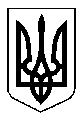 ГЕНІЧЕСЬКА МІСЬКА РАДА ХЕРСОНСЬКОЇ ОБЛАСТІРІВНЕНСЬКИЙ ЗАКЛАД ЗАГАЛЬНОЇ СЕРЕДНЬОЇ ОСВІТИН А К А З Про підсумки проведення педагогічної ради № 12         26  березня 2021 року було проведено засідання педагогічної ради № 12 за чергою денною: Про організацію виконання рішення міської комісії з питань техногенно-екологічної безпеки і надзвичайних ситуацій від 25 березня 2021 року (протокол № 5), та наказу Відділу освіти Генічеської міської ради від 26 березня 2021 року  № 41 « Про виконання рішення місцевої комісії з питань ТЕБ і НС від 25 березня 2021 року».НАКАЗУЮ:З метою попередження розповсюдження корона вірусної інфекції перевести з 18 березня 2021 року (з 12.00 год.) по 02 квітня 2021 року (включно) на дистанційне навчання учнів 1-11 класів закладу загальної середньої освіти.У випадку, якщо на самоізоляції із підтвердженим діагнозом COVID-19 перебуватиме понад 50% здобувачів освіти та персоналу закладу, передбачити застосування заборони відвідування закладу освіти здобувачами.Класоводам і класним керівника:Довести інформацію про рішення місцевої комісії з питань техногенно-екологічної безпеки і надзвичайних ситуацій від 25.03.2021 року до батьківської громадськості.Усім учасникам освітнього процесу неухильно дотримуватися в закладі освіти протиепідемічних заходів, визначених чинними нормативно-правовими актами.      5. Медичній сестрі Петровій В.М.:5.1. Постійно контролювати проведення профілактичних та дезінфікуючих заходів щодо запобігання поширенню коронавірусної інфекції СОVID-19.    6. Контроль за виконанням даного наказу залишаю за собою.Директор						                            Н.Г. ЦИБА26.03.2021       № _____З наказом ознайомлені:  _____ Н.О.Пахоменко_____ І.О. Хабібуліна _____ Л.М.Гулак          _____ Н.М. Карпачова_____Н.О. Чибічик_____ Т.М. Федько_____ Т.М. Гапшенко _____ М.М. Гапшенко_____ С.П.Костючик_____ М.С.Кешфедінов_____Х.С. Азізова_____ В.М. Петрова   _____ Н.Ю.Жмак    _____ О.В.Крепко_____ А.В.Гладкова_____І.М. Сечина_____ В.Л. Трунова	            ________                                                                                             __________С.Т. Стешенко_____О.М. Цюпко_____Л.І. Ткаченко